2.pielikumsTIRGUS IZPĒTEpublisko iepirkumu likumā nereglamentētajam iepirkumam„Mācību līdzekļu piegāde Daugavpils pilsētas 13.pirmsskolas izglītības iestādes vajadzībām”Iepirkuma identifikācijas Nr. D13.PII2018/3TEHNISKĀ SPECIFIKĀCIJAVadītājs vai pilnvarotā persona:______________________________________________________________________________                                                                  (amats, paraksts, vārds, uzvārds, zīmogs)I Mācību literatūraI Mācību literatūraI Mācību literatūraI Mācību literatūraI Mācību literatūraI Mācību literatūraNr.p.k.IzdevniecībaAutorsAutorsGrāmatas nosaukumsCena ar PVNRAKAElita JakušinaElita JakušinaKā tas nākas  Dziesmas un rotaļas pirmsskolas un sākumskolas vecuma bērniemRAKAJolanta LīdakaJolanta LīdakaKur pazūd garumzīmes? 1.grāmataRAKAJolanta LīdakaJolanta LīdakaKur pazūd garumzīmes? 2.grāmataRAKAVilnis PurēnsVilnis PurēnsKā attīstīt kompetenciRAKALaima Zommere, Ieva FinkaLaima Zommere, Ieva FinkaGatavosim kopāIntegrēts mācību līdzeklisPavārgrāmataRAKABaiba BriceBaiba BricePirkstiņu rotaļas. 2. papildinātais izdevumsRAKAMairita BičukaMairita BičukaSaules stara peldvietaRAKABaiba Brice	Baiba Brice	Skaņu Spēles II daļaRAKAInita Irbe, Anda TimermaneInita Irbe, Anda TimermaneMūsu grāmatiņa 1.daļaMetodiskais palīglīdzeklis pirmsskolas pedagogiem darbā ar jaukta vecuma bērniemRAKAInita Irbe, Anda TimermaneInita Irbe, Anda TimermaneMūsu grāmatiņa 2.daļaMetodiskais palīglīdzeklis pirmsskolas pedagogiem darbā ar jaukta vecuma bērniemRAKAA.Irbe, Sarma LindenbergaA.Irbe, Sarma LindenbergaBērns runāt mācās ģimenēRAKADaina BumbiereDaina BumbiereBurtu paslēpesBurtu mīklas lasītprasmes apguveiRAKAO.Brūvere, I.Rasmane, I.GintereO.Brūvere, I.Rasmane, I.GintereKustību alfabētsRAKAAdrija BrantevicaAdrija BrantevicaCeļā uz pareizu skaņu izrunuDraskieArtikulācijas vingrinājumiRAKAGunta EpnereGunta EpnereBurtotavaMeklē, saliec, lasi!RAKAJolanta LīdakaJolanta LīdakaLasu ar priekuRAKAJolanta LīdakaJolanta LīdakaLasu un izprotuRAKAIlona TropaIlona TropaSaklausām skaņas vārdāRAKAIrēna MiltiņaIrēna MiltiņaModelēšana logopēdijāRAKAIrēna MiltiņaIrēna MiltiņaSkaņu izrunas traucējumiRAKAEgita ApšaEgita ApšaMēlītes kārtisLogopēdiskā spēleRAKAIveta IrbeIveta IrbeTinu jaunu valodiņuSākam mācīties latviešu valoduRAKAIlona TropaIlona TropaSkaņas burti vārdiRAKADaina BumbiereDaina BumbiereJautrās atskaņasRAKAIrēna MiltiņaIrēna MiltiņaSkolotāja logopēda darba mapeTeorijaPieredzePrakseRAKAOskana Brūvere, Indra Rasmane, Ieva GintereOskana Brūvere, Indra Rasmane, Ieva GintereKustību alfabētsRAKAAgrita TauriņaAgrita TauriņaVārdiņš, vārdiņš, teikumiņšRAKAJolanta LīdakaJolanta LīdakaP,B,D Mūs var atšķirtRAKAAusma BuivideAusma BuivideMācīsimies kopāRAKASarmīte TūbeleSarmīte Tūbele„Valodas traucējumu novērtēšana”Zvaidzne ABCG.Andersone, R.Arājs, V.Drulle, I.Ikale, E.Krastiņa, E.VolāneG.Andersone, R.Arājs, V.Drulle, I.Ikale, E.Krastiņa, E.VolāneDarba burtnīcas “Raibā pasaule” BURTI, 6 gadiZvaidzne ABCG.Andersone, R.Arājs, V.Drulle, I.Ikale, E.Krastiņa, E.VolāneG.Andersone, R.Arājs, V.Drulle, I.Ikale, E.Krastiņa, E.VolāneDarba burtnīcas “Raibā pasaule” SKAITĻI UN PIRKSTIŅDARBI, 6 gadiZvaidzne ABCG.Andersone, R.Arājs, V.Drulle, I.Ikale, E.Krastiņa, E.VolāneG.Andersone, R.Arājs, V.Drulle, I.Ikale, E.Krastiņa, E.VolāneDarba burtnīcas “Raibā pasaule” VISS AP MANI, 6 gadiZvaidzne ABCAnna BaumaneAnna BaumaneTabulas un attēliSkaņu izrunai un diferencēšanaiZvaidzne ABCAnna BaumaneAnna BaumaneVingrinājumi un diktāti pareizas runas un rakstības veidošanaiZvaidzne ABCAstra BāraAstra BāraRunā ar mani, māmiņ! Vingrinājumi un rotaļas bērna runas attīstības veicināšanaiZvaidzne ABCSak. Indra CelmiņaSak. Indra CelmiņaRunā raiti! Skaitāmpanti runas un valodas attīstīšanaiZvaidzne ABCDidaktiskās spēles Latviešu valodā10 spēles bērnu valodas prasmju pilnveideiZvaidzne ABC“Mana pirmā grāmata (3-6 gadi)”Zvaigzne ABC,Alfs PreisensAlfs Preisens“Kazlēns, kas prata skaitīt līdz 10”  2005LielvārdsZ.Anspoka, E.BirzgaleZ.Anspoka, E.Birzgale“Sākam mācīties!” Otrās grāmatas darblapas.Rūta Dortāne, Ina Leite, Ināra DzērveRūta Dortāne, Ina Leite, Ināra DzērveSākam mācīties! Burti un skaitļiIzplatītājs: SIA Kors NAttēlu sērija: „Sēnes un ogas”Izplatītājs: SIA Kors NAttēlu sērija:  „Mājdzīvnieki un putni”Izplatītājs: SIA Kors NAttēlu sērija: „Ābece”Izplatītājs: SIA Kors NAttēlu sērija: „Krāsas”Izplatītājs: SIA Kors NAttēlu sērija: „Transports”Izplatītājs: SIA Kors NAttēlu sērija:  „Gadalaiki”Izplatītājs: SIA Kors NAttēlu sērija: „Latvijas zvēri”Izplatītājs: SIA Kors NAttēlu sērija: „ Sporta veidi”Izplatītājs: SIA Kors NAttēlu sērija: „Uzvedības mācība mazuļiem”Izplatītājs: SIA Kors NAttēlu sērija: „Drošības noteikumi”Izplatītājs: SIA Kors NAttēlu sērija: „Putni”Izplatītājs: SIA Kors NAttēlu sērija: „ Noteikumi mazajam kājāmgājējam”Izplatītājs: SIA Kors NAttēlu sērija: „ Dārzeņi un augļi”Izplatītājs: SIA Kors NAttēlu sērija: „ Apģērbs”Izplatītājs: SIA Kors NAttēlu sērija: „ Kukaiņi”Izplatītājs: SIA Kors NAttēlu sērija:  „Koki”Izplatītājs: SIA Kors NAttēlu sērija:  „Puķes”Izplatītājs: SIA Kors NAttēlu sērija:  „Cipari un figūras”2018. Grāmatu sērija “Kādēļ? Kāpēc? Kā tā? ”:Mini zoodārzs GadalaikiDzīvnieku mazuļiKo mēs ēdam MD CreativeJolanta LīdakaJolanta LīdakaMēs esam divskaņi!PētergailisIna ŠternfeldeIna ŠternfeldeSīkās motorikas attīstīšana pirmsskolas vecuma bērniemPētergailisIna ŠternfeldeIna ŠternfeldeElektroniskais pielikums metodiskajam krājumam „Sīkās motorikas attīstīšana pirmsskolas vecuma bērniem”PētergailisAija Cukura, Daina Cukura-AkmeneAija Cukura, Daina Cukura-AkmeneVispārējie vingrinājumi logoritmikāDruka skolaiLoto mīklas L,R kmpl.Druka skolaiAttēli skaņas izrunas pārbaudeiLatviešu valodas aģentūraKrastiņa L., Valdmane L.Krastiņa L., Valdmane L.Didaktiskais materiāls "Atver pasauli"ГномНаглядное пособие для педагогов, логопедов, воспитателей и родителейЗнакомство с окруж. миром и развитие речиНаглядное пособие для педагогов, логопедов, воспитателей и родителейЗнакомство с окруж. миром и развитие речиЗима в картинкахГномНаглядное пособие для педагогов, логопедов, воспитателей и родителейЗнакомство с окруж. миром и развитие речиНаглядное пособие для педагогов, логопедов, воспитателей и родителейЗнакомство с окруж. миром и развитие речиВесна в картинкахГномНаглядное пособие для педагогов, логопедов, воспитателей и родителейЗнакомство с окруж. миром и развитие речиНаглядное пособие для педагогов, логопедов, воспитателей и родителейЗнакомство с окруж. миром и развитие речиДомашние животные в картинкахГномНаглядное пособие для педагогов, логопедов, воспитателей и родителейЗнакомство с окруж. миром и развитие речиНаглядное пособие для педагогов, логопедов, воспитателей и родителейЗнакомство с окруж. миром и развитие речиЖивотные жарких стран в картинкахГномНаглядное пособие для педагогов, логопедов, воспитателей и родителейЗнакомство с окруж. миром и развитие речиНаглядное пособие для педагогов, логопедов, воспитателей и родителейЗнакомство с окруж. миром и развитие речиЖивотные севера в картинкахKAPOИрина ВронскаяИрина Вронская105 занятий по английскому языку для дошкольников / 105 Lessons for Kids. Пособие для воспитателей детского сада, учителей английского языка и родителейOUP Oxford University PressOUP Oxford University PressJump in! (for tichers and for students) (visu komplektu)Starter CBk packStarter TBkStarter Class CDLīmenis A , B CBk PackLīmenis A, B TBk Līmenis A, B Class CdII RotaļlietasII RotaļlietasII RotaļlietasII RotaļlietasII RotaļlietasII Rotaļlietas1Basketbola grozs Basketbola grozs 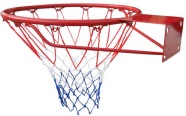 45 cm diametrā. Izturīgs pret laika apstākļiem. Bez vairoga, ar tīklu. 2Palielināmais stikls/ lupaPalielināmais stikls/ lupa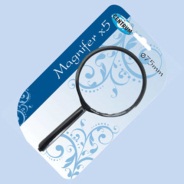 Plastmasas ietvarā ar rokturi diam.75mm stikls palielina 5*3Palielināmais stikls/ lupaPalielināmais stikls/ lupa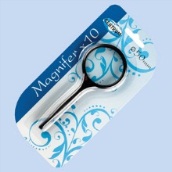 Darbam ar sīkiem priekšmetiem. Palielināmais stikls no akrila. Lēca atrodas plastmasas ietvarā. Korpusa krāsa- melna. Diametrs 50mm. Palielina 5 reizes.4Palielināmais stikls/ lupaPalielināmais stikls/ lupa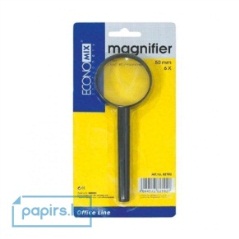 Lēca atrodas plastmasas ietvarā ar rokturi. Palielināmais diam.50mm stikls 10*5Spogulītis Spogulītis 10 cm Apaļš, plastmasas ietvarā 6SpogulītisSpogulītis15 cm Apaļš, plastmasas ietvarā7Sniega lāpstaSniega lāpsta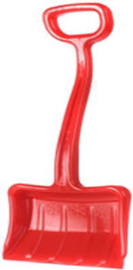 Materiāls – izturīga plastmasa. Verners Kids SnowShovel. 8Spainītis  Spainītis  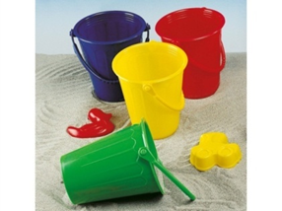 2 litri.Materiāls izturīga plastmasa.9Lejkannas ar „dušu” Lejkannas ar „dušu” 10Kegļi lieli ar melnu bumbu. Kegļi lieli ar melnu bumbu. 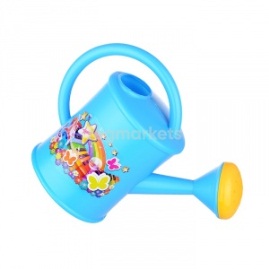 ~ 2L Materiāls izturīga plastmasa.11Smilšukaste/ baseins „Gliemežvāks”Smilšukaste/ baseins „Gliemežvāks”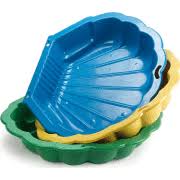 90x 90x 20 cm Materiāls izturīga plastmasa.